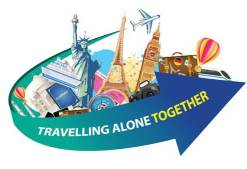                      BOOKING FORM Please make cheque payments payable to THOMPSON TRAVEL INTERNATIONAL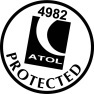 Payments direct to our bank Sort Code: 902354 Account: 64837731 Ref: Your surname and Tour DateTravelling Alone Together is a trading name of Thompson Travel International  2 Kernan Shops 78 Lurgan Road Portadown BT63 5QR.  Full booking conditions are available for all tours.  Itineraries and dates may change beyond our control.Full Name as on Passport (including middle names- you may underline the name you are known by if you wish)SURNAMEFIRST NAME(S)DATE OF BIRTHSURNAMEFIRST NAME(S)DATE OF BIRTHSURNAMEFIRST NAME(S)DATE OF BIRTHSURNAMEFIRST NAME(S)DATE OF BIRTHSURNAMEFIRST NAME(S)DATE OF BIRTHSURNAMEFIRST NAME(S)DATE OF BIRTHSURNAMEFIRST NAME(S)DATE OF BIRTHAddressAddressAddressHome Tel:Home Tel:Home Tel:Home Tel:Home Tel:AddressAddressAddressMobile:Mobile:Mobile:Mobile:Mobile:AddressAddressAddressE-mail:E-mail:E-mail:E-mail:E-mail:We may e-mail you or text you with information and/or new offers.  If you don’t want to receive this information, please tick □We may e-mail you or text you with information and/or new offers.  If you don’t want to receive this information, please tick □We may e-mail you or text you with information and/or new offers.  If you don’t want to receive this information, please tick □We may e-mail you or text you with information and/or new offers.  If you don’t want to receive this information, please tick □We may e-mail you or text you with information and/or new offers.  If you don’t want to receive this information, please tick □We may e-mail you or text you with information and/or new offers.  If you don’t want to receive this information, please tick □We may e-mail you or text you with information and/or new offers.  If you don’t want to receive this information, please tick □We may e-mail you or text you with information and/or new offers.  If you don’t want to receive this information, please tick □Trip/Tour/Function NameTrip/Tour/Function NameDate of TourDate of TourCost Cost Please state Single/TwinAmount Enclosed (if within 12 weeks, full balance due)££££££££All deposits are non-refundable, but if a tour is cancelled due to insufficient numbers, all monies will be returned.All deposits are non-refundable, but if a tour is cancelled due to insufficient numbers, all monies will be returned.All deposits are non-refundable, but if a tour is cancelled due to insufficient numbers, all monies will be returned.All deposits are non-refundable, but if a tour is cancelled due to insufficient numbers, all monies will be returned.All deposits are non-refundable, but if a tour is cancelled due to insufficient numbers, all monies will be returned.All deposits are non-refundable, but if a tour is cancelled due to insufficient numbers, all monies will be returned.All deposits are non-refundable, but if a tour is cancelled due to insufficient numbers, all monies will be returned.All deposits are non-refundable, but if a tour is cancelled due to insufficient numbers, all monies will be returned.Passport Details BelowPassport Details BelowPassport Details BelowPassport Details BelowPassport Details BelowPassport Details BelowPassport Details BelowPassport Details BelowPassport NumberStart DateStart DateStart DateStart DateExpiry DateExpiry DateExpiry DateCitizenship:Any Special Dietary Requirements:Any Special Dietary Requirements:Any Special Dietary Requirements:Any Special Dietary Requirements:Room Type: Single/Double/TripleRoom Type: Single/Double/TripleRoom Type: Single/Double/TriplePayment Type (please tick):We accept cheques outside 21 days of travelWe accept cheques outside 21 days of travelWe accept cheques outside 21 days of travelWe accept cheques outside 21 days of travel□□□Direct PaymentSort Code: 902354 Account: 64837731Direct PaymentSort Code: 902354 Account: 64837731Direct PaymentSort Code: 902354 Account: 64837731Direct PaymentSort Code: 902354 Account: 64837731□□□Payment by phone by switch/debit cardPayment by phone by switch/debit cardPayment by phone by switch/debit cardPayment by phone by switch/debit card□□□